Supplementary Material  Veilleux et al.Table S1. Total number, mean length (mm), range (minimum and maximum) of lengths, and type of acoustic transmitter used for fish in Toronto Harbour by year tagged. For tag type, T=temperature sensor, P=pressure sensor. Table S2. Number of individual fish tagged with acoustic transmitters that were detected across seasons (Summer = Su, Fall = Fa, Winter = Wi, Spring = Sp) within each slip (Jarvis = Ja, Parliament = Pa, Peter = Pe, Spadina = Sp), across all slips, and in total. Data are presented for six of the seven species in the current study with the exception of Brown Bullhead, which were never detected in a slip during this study. 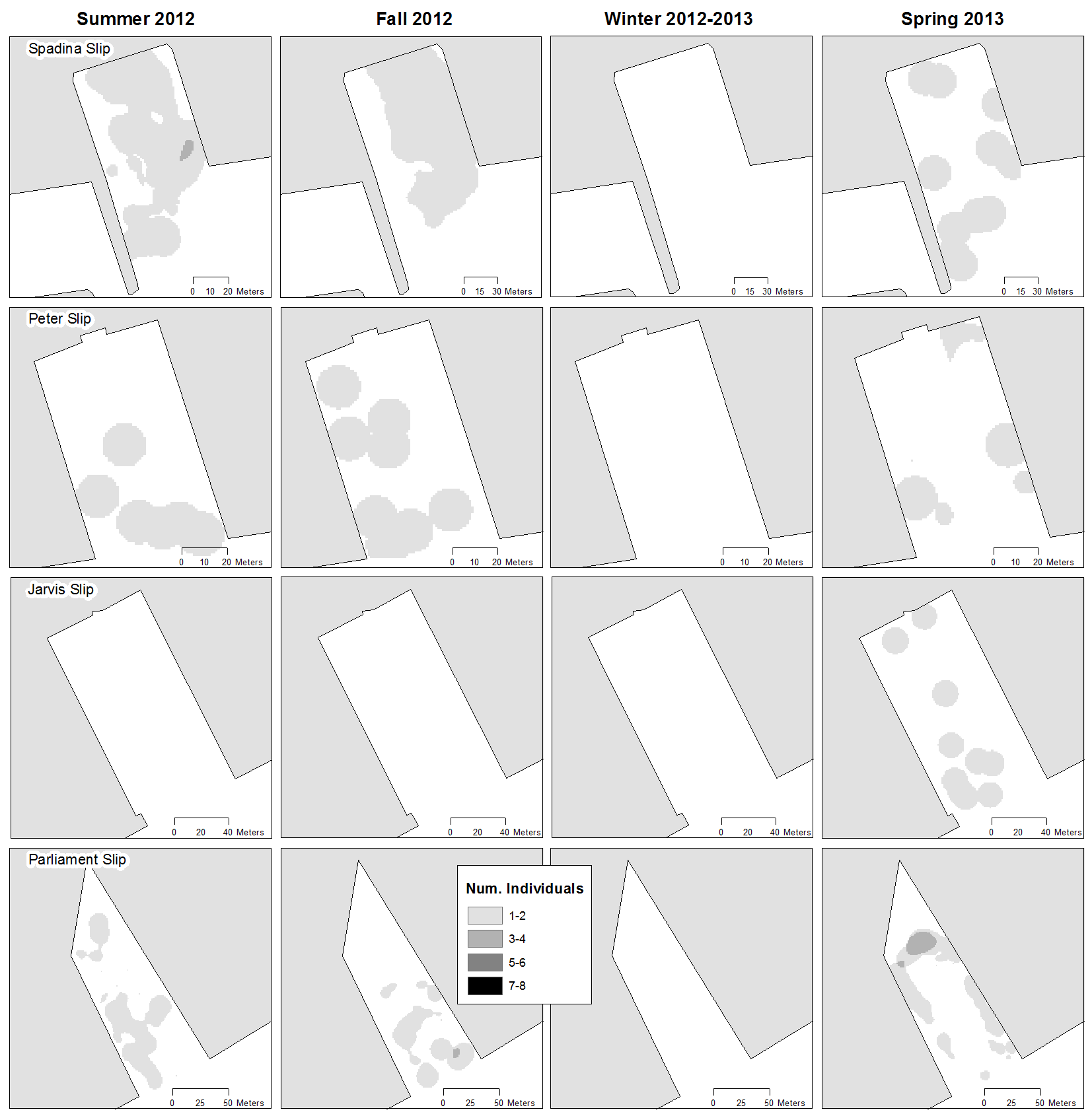 Figure S1. Aggregated 95% percent volume contours for Common Carp in each slip by season. Darker areas represent areas frequented by numerous individuals during a season.  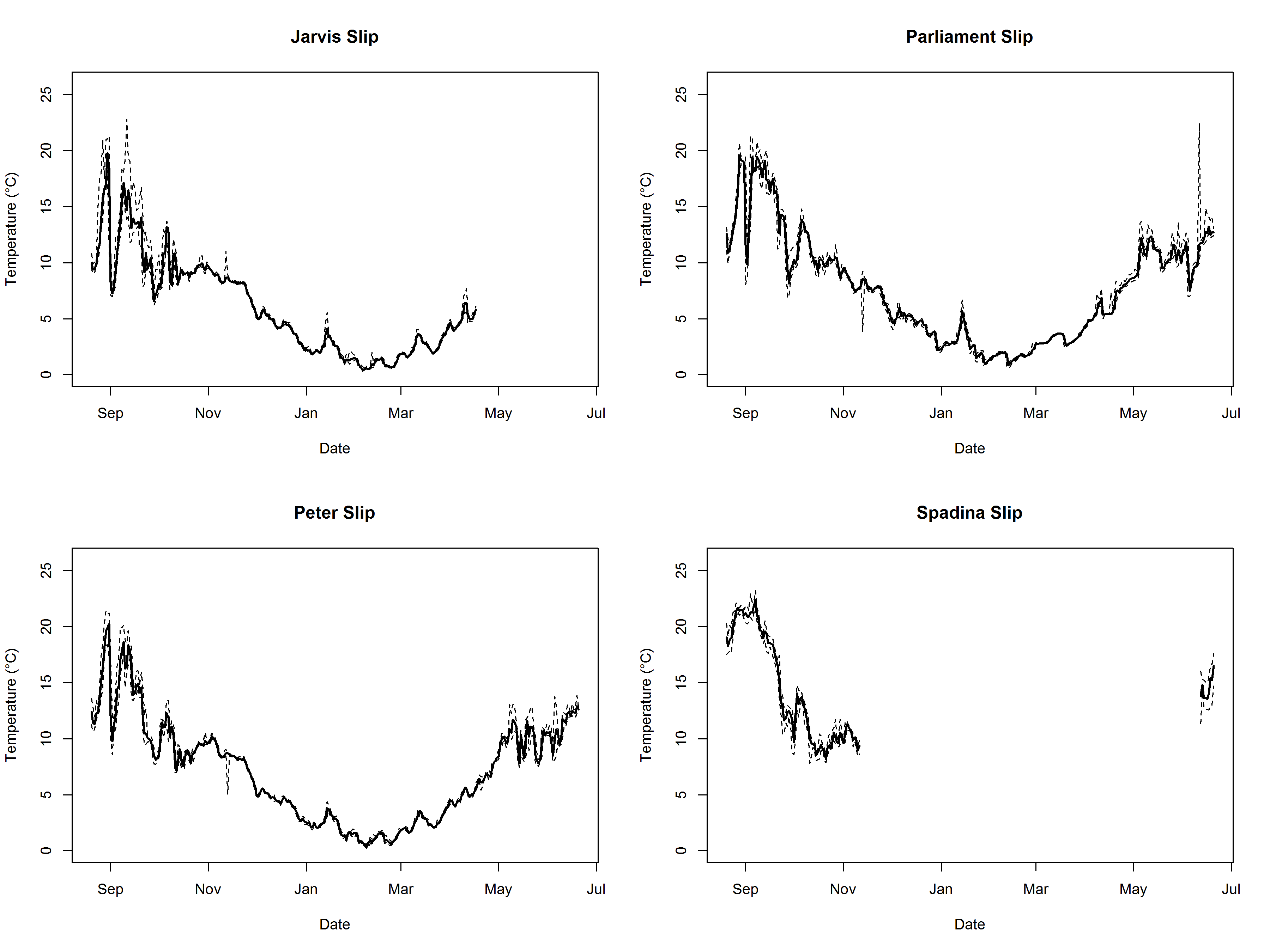 Figure S2. Daily mean temperature (solid line) with observed daily min and max (dashed lines) within each slip as measured by Hobo temperature data loggers (Onset Computer Corporation, Bourner, MA). The time series spans the duration of the study starting on 20 August 2012 until 20 June 2013. Data were lost for winter and spring in Spadina Slip when the temperature logger failed. Darker areas represent areas frequented by numerous individuals during a season.  YearYearYearYearSpecies2010201120122013Largemouth Bass Number 17182028Micropterus salmoidesMean ± SD436 ± 66444 ± 56445 ± 68337 ± 117Range301-497305-500307-535156-481Tag typeV13P, V13TPV13TPV13TPV7, V9TP, V13TPNorthern Pike Number 17182019Esox luciusMean ± SD755 ± 166740 ± 135765 ± 122691 ± 159Range476-965520-964556-1003325-901Tag typeV13P, V13TPV13TPV13TPV9TP, V13TPCommon CarpNumber 17-2012Cyprinus carpioMean ± SD706 ± 114-631 ± 88555 ± 50Range340-854-470-741497-677Tag typeV13P, V13TP-V13TPV13TPWalleyeNumber -372Sander vitreusMean ± SD-655 ± 21552 ± 96523 ± 53Range-635-676423-703485-560Tag type-V13V13, V13TPV13TPBrown BullheadNumber --14-Ameiurus nebulosusMean ± SD--364 ± 30-Range--312-408-Tag type--V13-Yellow PerchNumber --10-Perca flavescensMean ± SD--230 ± 25-Range--177-271-Tag type--V9-White SuckerNumber ---10Catostomus commersoniiMean ± SD---477 ± 51Range---403-562Tag type---V13SummerSummerSummerSummerFallFallFallFallWinterWinterWinterWinterSpringSpringSpringSpringNum. Individuals By SeasonNum. Individuals By SeasonNum. Individuals By SeasonNum. Individuals By SeasonNum. Individuals By SeasonSpeciesJaPaPeSpJaPaPeSpJaPaPeSpJaPaPeSpSuFaWiSpTotalLargemouth Bass00110000000001  0  0100  1  2Common Carp01140323000024  3  2550  612Yellow Perch00000001000000  0  0010  0  1Northern Pike0046006810765213136981516Walleye00011210212126  1  1122  6  7White Sucker00000000000002  0  0000  2  2Species Richness01541233212235  3  344256Total # Individuals0151215912319791517161317103040